Технологическая карта урокаФ.И.О. учителя: Лазаренко Елена Григорьевна Класс: 3 Дата: 23.09.2022 Предмет: русский язык . Тема урока: «Словосочетание». Цель урока: Познакомиться с понятием «словосочетание», научиться выделять словосочетания в предложении; устанавливать связь слов в предложении.Основные термины, понятия: сложное предложение, грамматическая основа, словосочетание, главное и зависимое слово.Технология: ТРИЗ (технология решения образовательных задач)Этапы урока Деятельность Деятельность  учителяДеятельность  учениковЗадание для учащихся Планируемые результатыСредства обучения Мотивация учебной деятельности Организационный моментЗдравствуйте, ребята! Сегодня у нас на уроке гости, поприветствуйте гостей и друг друга. Прозвенел опять звонок,Ты проверь ка все дружок!Все на месте, все ль в порядке?Книжка ручка и тетрадки?Учитель приветствует учеников, предлагает проверить готовность к урокуПоприветствовать учителя, гостей, друг друга, Настроиться на урок.Предметные:осознание учебнойзадачи.УУД:целеполагание,постановка учебнойзадачи;смыслообразование– связь междуцелью учебнойдеятельности и еёмотивом.Актуализация знаний и фиксация затруднений индивидуальной деятельностиПроверка домашнего задания по образцу.Игра «Светофор»(прием ТРИЗ «ДА-НЕТ»)Откройте рабочие тетради на печатной основе с.17 №37Дома вам нужно было составить и дописать вторую часть сложного предложения.Сделайте вывод: что такое сложное предложение?Что должны знать о правописании сложных предложений?Приготовьте карточки (с одной стороны зеленого цвета, с другой красного). Я буду называть высказывания, а вы если согласны -показываете зеленый цвет, если не согласны с высказыванием -красный цвет.1.Предложение – это слово или несколько слов, которые выражают законченную мысль.2.Слова в предложении связаны друг с другом между собой по смыслу.3.Грамматическая основа – это подлежащее и сказуемое.4.Второстепенные члены предложения поясняют главные члены предложения.5.Простое предложение –это предложение, в котором есть одна и более грамматических основ. Ученики зачитывают предложения, которые у них получились, доказывая, что это сложное предложение. Называют грамматическую основу предложения. Сравнивают с образцом на презентацииРаботают с карточками и высказываниямиУченики делают вывод: Сложное предложение – это предложение, которое состоит из двух или более грамматических основ. Части сложного предложения разделяются запятой.Находят неверное утверждение и поясняют.Предметные: повторить признаки сложного  предложенийУУД:познавательные:Умение структурировать знания, умение осознанно и произвольно строить речевое высказывание в устной форме, смысловое чтение;Универсальные логические действия: анализ, синтез; Работа с тетрадью на печатной основе. Презентация.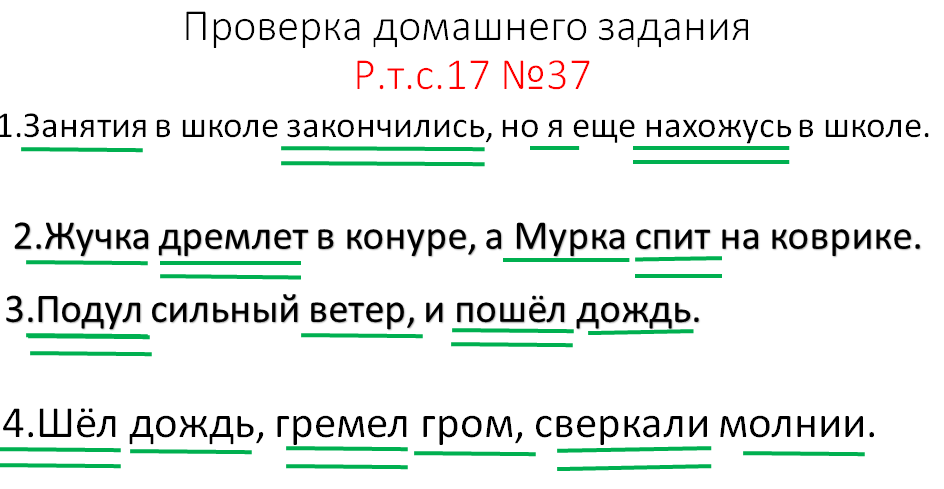 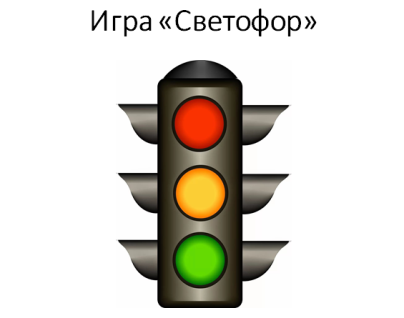 Сигнальные карточкиПостановка учебной задачиСловарная работаСоздание ситуации разрываОткрываем тетради, записываем число, классная работа.Записываем словарные слова (у доски работает 1 ученик )Праздник, овёс, восход, заря, пшеница (новое словарное слово). Поясните, что такое пшеница? Выберете из записей предложение и выпишите это предложение в тетрадь.- Скажите, что такое запись под номером один, раз это не предложение?Узнаём, что это разгадав ребусЗаписывают в тетрадь число, классная работа, словарные слова.Ученики говорят, что такое пшеница. Выбирают предложение со словом пшеница и записывают его в тетрадь.Делают вывод: вторая запись это предложение, потому что там слова связаны друг с другом по смыслу.Высказывают предположения о записи под номером один:- это слова.Работают в парах с ребусомРазгадывают ребус.Умение учиться и способность к организации своей деятельности: способность принимать, сохранять цели и следовать им в учебнойдеятельности; планировать (в сотрудничестве с одноклассниками свои действия в соответствии с решаемыми учебно- познавательными, задачами;- действовать согласно составленному плану; контролировать выполнение действий, вносить необходимые коррективы; оценивать результаты решения поставленных задач; Классная доска, презентация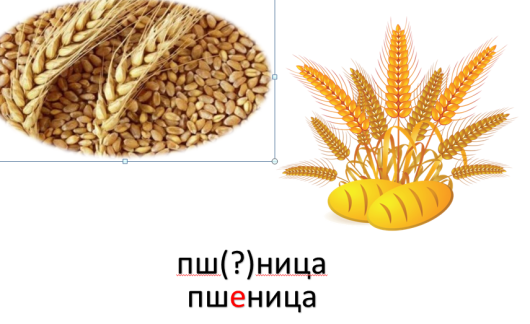 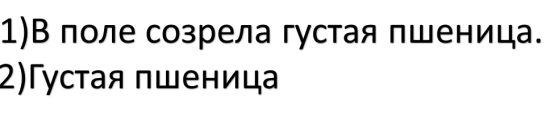 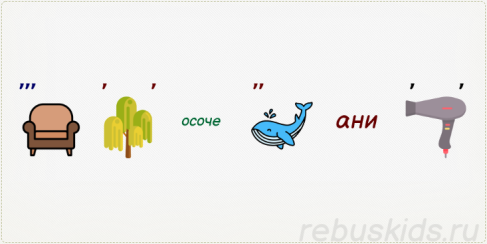 Формулирование учебной задачи учащимися и учителемТема: Словосочетание-Чему будем  учится на уроке? Что нового узнаем?Учитель фиксирует тему и цели на доске.Дети формулируют  цели урока.Делают вывод:Узнаем что такое словосочетание, Научимся находить словосочетания в предложении.Метапредметные (УУД):познавательные: 1.Общеучебные универсальные действия: самостоятельное выделение					и формулирование познавательной цели;					умение осознанно					 и произвольно строить				речевое высказывание		 в устной					 форме; формулирование темы		урока.	2. Универсальные логические действия: анализ. коммуникативные: умение			излагать свое	мнение		и аргументировать свою точку зрения;умение предвидеть разные  возможные мнения	своиходноклассников.ДоскаПрименение и добывание знаний в новой ситуацииНайдите в предложении: В поле созрела густая пшеница. подлежащее и сказуемое. Выпишите из предложения подлежащее и зависимое от него слово. Найдите и выпишите сказуемое с зависимым словом.Откройте учебник прочитайте правило на  с.35Обозначьте знаком Х – главное слово стрелочкой покажите связь главного с зависимым словом.Подчеркивают подлежащее и сказуемое. Находят зависимое слово от подлежащего.Находят зависимое слово от сказуемого.Подчеркнуть подлежащее и сказуемое. Найти и выписать зависимое слово  в предложении от подлежащего. Найти и выписать из предложения зависимое слово со сказуемым.Обозначить в каждом словосочетании знаком Х – главное слово стрелочкой покажите связь главного с зависимым словомМетапредметные (УУД)регулятивные: способность  принимать, сохранять	цели		и следовать		им		 в учебной деятельности; планировать		(в сотрудничестве		 с учителем,				 с одноклассниками) свои	действия		 в соответствии			 с решаемымиучебно- познавательными задачами,	умение контролировать процесс		ирезультаты	своей деятельности, включая осуществление предвосхищающего контроля		 в сотрудничестве	 с учителем		и сверстниками; умение взаимодействовать со	взрослыми	 и сверстниками.Презентация, учебник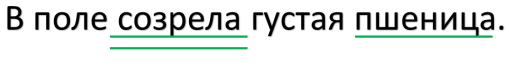 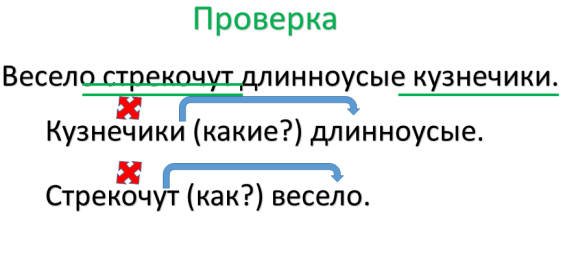 физминуткаПоднимаем руки вверх, если называю слово, руки в стороны, если называю предложение, хлопаем если называю словосочетание.собака Идет снег. хитрая лиса ,осень, Наступила снежная зима. живая вода, мороз, верный друг, Я иду в кино.выполняют движения Выполняют физминутку. Стоя слушают слова.Метапредметные (УУД)регулятивные: способность  принимать, сохранять	цели		и следовать		им		 в учебной деятельности; планировать		(в сотрудничестве		 с учителем,				 с одноклассниками) свои	действия		 в соответствии			 с решаемымиучебно- познавательными задачами,	умение контролировать процесс		ирезультаты	своей деятельности, включая осуществление предвосхищающего контроля		 в сотрудничестве	 с учителем		и сверстниками; умение взаимодействовать со	взрослыми	 и сверстникамиТворческое применение знаний в новой ситуации.Составление алгоритма выделения словосочетания из предложенияСоставьте алгоритм действий по выделению словосочетания из предложения, для этого расставьте цифры по порядку. Зачитайте, что у вас получилось?Работаем с предложением в парах, по алгоритму.Работают с алгоритмом в парахРасставить цифры по порядку в алгоритме на листочке.Зачитывают, что получилось.УУД: коррекция –внесение корректив в план и способ действия.Презентация, образец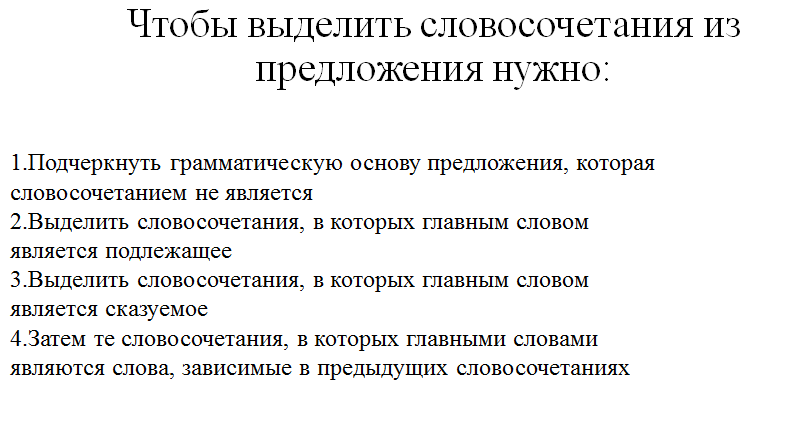 Отработка умений в группах.Составление паспорта словосочетаниясоставляют паспорт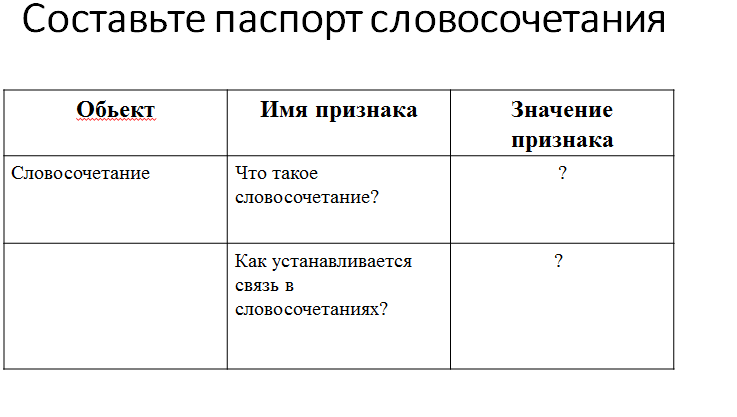 Пользуясь учебником, вписывают в паспорт словосочетания недостающую информацию.Предметные: умение осуществлять анализ понятия; учебник, презентация с образцом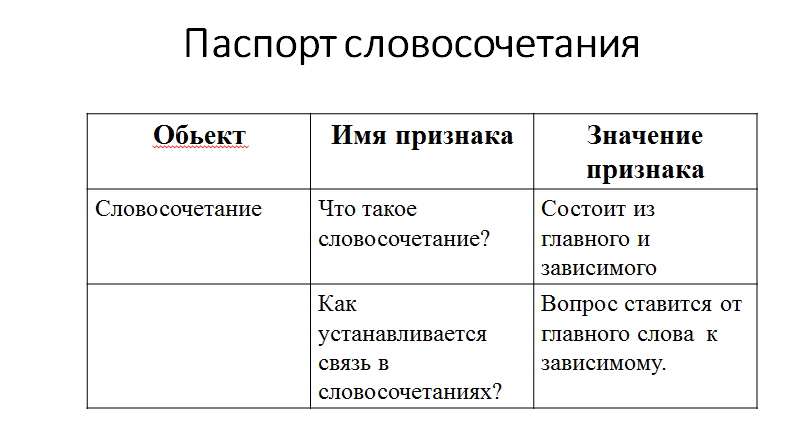 РефлексияПрием  «Светофор»Что такое словосочетание?Как найти словосочетание в предложении?Оцените свою работу на уроке сигнальной карточкой.УУД: осознание качества и уровня усвоения материала урока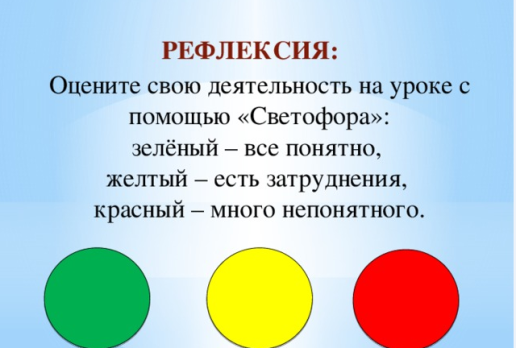 